 Insert your Photo here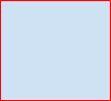 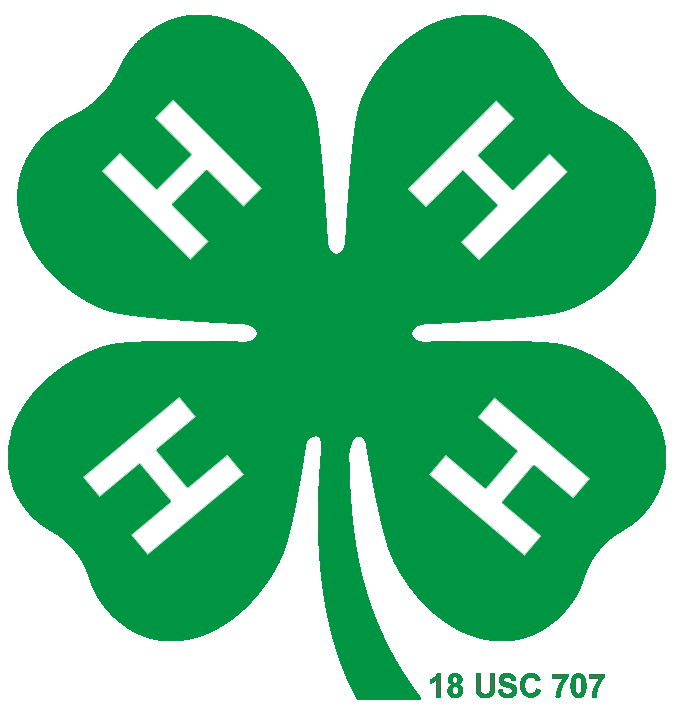 Dunn County 4-H MEMBER Yearly Plan and Record BookName:    								Club Name: 
     								4-H Participation															Age is as of October 1st (4-H Calendar Year) and grade is the last year completed.Plaque disc you’re applying for:			County project award(s) you’re applying for:		 4-H Project Summary													

Use a separate sheet (summary and reflection) for each project heading your applying an award in  for in this year. Supporting documentationPlease give us evidence of your project activities through scrapbook photos, awards, newspaper clippings, or any media format you wish. Please site where this information can be found if on any other Media format other then printed. 4-H Project Reflection & Goals											Project: __________________ Years in the project: ______________Please explain your answers to the following questions in no more than 1-2 paragraphs for each:1) What were your highlights and low-lights of this project?2) How did you grow and share your skills in this area?3) What could you do to improve in this area for next year and why?4) What goals did you have this year for this project? What evidence can you give that shows improvement on these goals? Project Listing By Year Table													Directions: Please place a check mark or an X in the corresponding box for each year you have taken the corresponding project YearAgeGrade
    Years in 4-HCloverbuds + this year
  Club MeetingsClub MeetingsYearAgeGrade
    Years in 4-HCloverbuds + this year
  # Held
   # I Attended
 Year:     Project:      Project:      Years in project:       Years in project:       Years in project:       Date(s):Activity Summary:                                                                                              IncomeIncomeExpensesHoursworkedProject Totals**Note: It is OK to show a loss201420152016201720182019202020212022202320242025